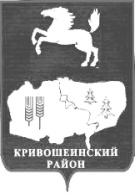 АДМИНИСТРАЦИЯ КРИВОШЕИНСКОГО РАЙОНА РАСПОРЯЖЕНИЕ30.12.2020								                                               № 393-рс. КривошеиноТомской областиОб утверждении плана контрольных мероприятий внутреннего финансового контроля  для муниципальных нужд Кривошеинского района на 2021 годВ соответствии с пунктом 3 статьи 269.2 Бюджетного кодекса Российской Федерации, Постановлением Правительства Российской Федерации от 17.08.2020 № 1235 «Об утверждении федерального стандарта внутреннего государственного (муниципального) финансового контроля «Проведение проверок, ревизий и обследований и оформление их результатов»» 1. Утвердить план контрольных мероприятий внутреннего финансового контроля  для муниципальных нужд Кривошеинского района на 2021 год, согласно приложению к настоящему распоряжению.2. Разместить настоящее распоряжение на официальном сайте муниципального образования Кривошеинский район в сети «Интернет» и опубликовать в Сборнике нормативных актов Администрации Кривошеинского района.3. Настоящее распоряжение вступает в силу с даты его подписания.4. Контроль за исполнением настоящего распоряжения оставляю за собой.Глава Кривошеинского района(Глава Администрации)	                       					                         А.Н. КоломинДушанина О.В. (838251) 2-11-45ДушанинаПрокуратураВолодинское СПМБУК «Кривошеинская МЦКС»МБОУ «Кривошеинская СОШ им. Героя Советского Союза Ф. М. Зинченко»МБДОУ «Колосок»МБОУ ДО «ДЮСШ»ПриложениеУТВЕРЖДЕНраспоряжением Администрации Кривошеинского района от 31.12.2020 № 393-рПлан контрольных мероприятий внутреннего финансового контроля  для муниципальных нужд Кривошеинского района на 2021 год№ п/пНаименование объектов внутреннего финансового контроля  Тема контрольного мероприятияПроверяемый периодПериод начала проведения контрольного мероприятия1Исполнительно-распорядительный орган муниципального образования – Администрация Володинского сельского поселенияПроверка целевого и эффективного расходования бюджетных средств, выделенных на реализацию государственной программы «Формирование комфортной городской среды Томской области», подпрограммы «Благоустройство территорий муниципальных образований Томской области», регионального проекта «Формирование комфортной городской среды».2020г.Февраль2Муниципальное бюджетное учреждение «Кривошеинская межпоселенческая централизованная клубная система»Проверка соблюдения законодательства Российской Федерации и иных правовых актов о контрактной системе в сфере закупок товаров, работ, услуг2020г.Март3Муниципального бюджетного общеобразовательного учреждения «Кривошеинская средняя общеобразовательная школа имени Героя Советского Союза Федора Матвеевича ЗинченкоПроверка соблюдения законодательства Российской Федерации и иных правовых актов о контрактной системе в сфере закупок товаров, работ, услуг2020г.Апрель4Муниципальное бюджетное дошкольное образовательное учреждение детский сад «Колосок» села ВолодинаПроверка финансово-хозяйственной деятельности2020г.Май5Муниципальное бюджетное образовательное учреждение дополнительного образования «Детско-юношеская спортивная школа»Проверка финансово-хозяйственной деятельности2020г.Сентябрь